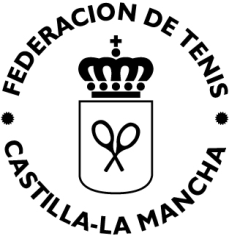 CAMPEONATO PROVINCIAL VETERANOS08 AL  10 DE JUNIO    DEL  2018APELLIDOS: NOMBRE: FECHA DE NACIMIENTO:                                 EDAD: Nº DNI O PASAPORTE: DOMICILIO:  POBLACION:                                                                           PROVINCIA: CODIGO POSTAL:                                                                TELEFONOS:CORREO ELECTRONICO:   NUMERO DE LICENCIA:INSCRIPCION AL CAMPEONATO PROVINCIAL: EN                                ,                                  2018                                                                         FDO:LA FECHA LIMITE DE INSCRIPCIONES  MIERCOLES 06 DE JUNIO A LAS 21:00 HORAS AL  CORREO ELECTRONICO E-MAIL   juliangarcia@clubtenisalbacete.comEL SORTEO SE REALIZARA EL  JUEVES 07 DE JUNIO A LAS 12:00  AM HORAS  EN LAS INSTALACIONES DEL  CLUB DE TENIS ALBACETE.JUEZ ARBITRO: JULIAN GARCIA MARTINEZNO SE ADMITIRAN INSCRIPCIONES FUERA DEL PLAZO ESTABLECIDO.